Communications Strategy for the Concept ’Sjovt, Sundt Sommerhus’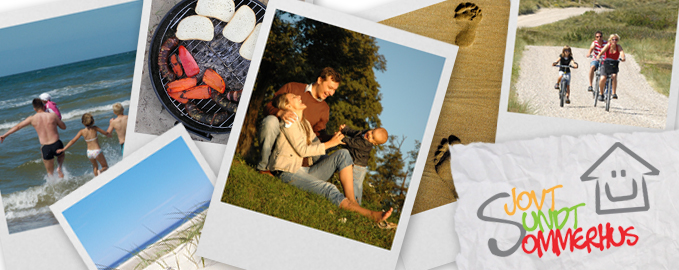 Marie Laursen & Stine Møller Kjær10th Semester TourismAalborg University2011